Cocos IslandsCocos IslandsCocos IslandsJuly 2023July 2023July 2023July 2023MondayTuesdayWednesdayThursdayFridaySaturdaySunday1234567891011121314151617181920212223Islamic New Year2425262728293031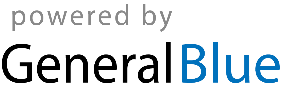 